ROBINS’ WEEKLY SUGGESTED HOME LEARNING – WB Hi Robins, we hope that you and your families are safe and well.  This week’s theme is Summer.  We love summer it is our favourite season.  We have added a rainbow that you can print and have as a keepsake of your time in Robins.   We have also added the robin word art from our week on friendship.  All of the words on the robin describe each and every member of our class.  We are extremely proud of all of you and we have thoroughly enjoyed getting to know you and helping your brains to grow.  Have an amazing summer, keep tweeting your pictures so we can see how you are getting on.  Seeing your faces and finding out what you are doing makes our day.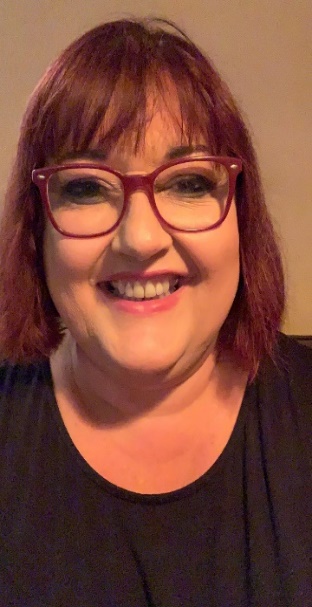 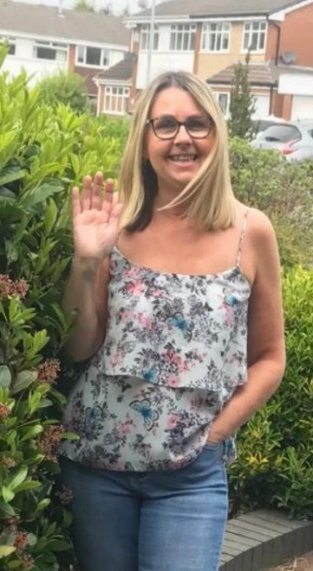 Missing you all.  Stay Safe!   Lots of love Mrs Fox, Mrs Davies and Miss Lea xxxWe’d love to see your work, so please Tweet @saintoswalds or send an email to enquiries@saintoswalds.wigan.sch.uk FAO Miss Lea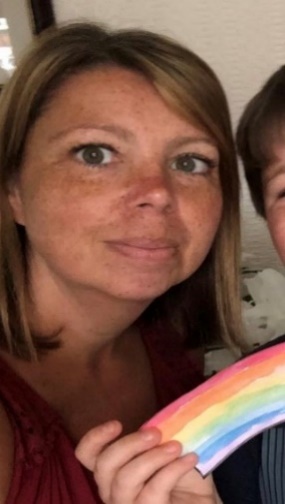 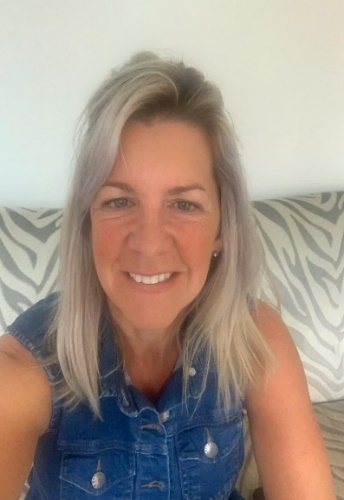 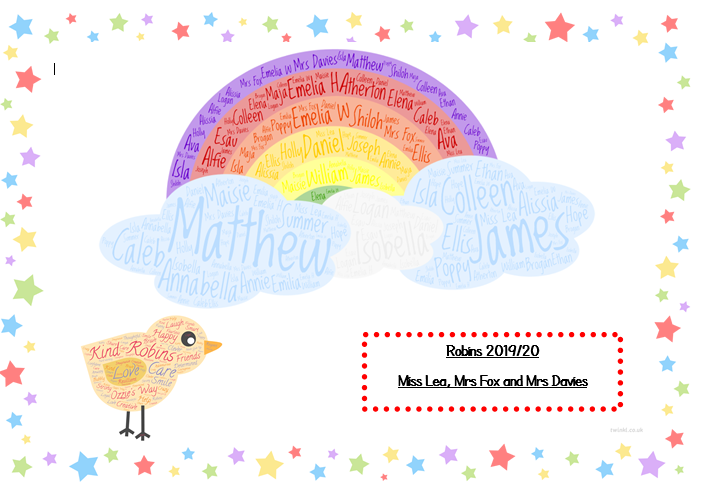 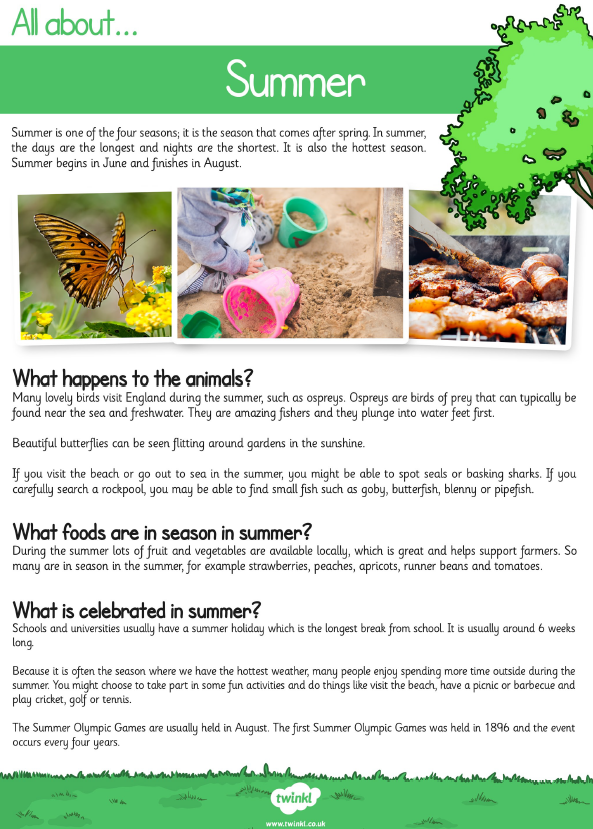 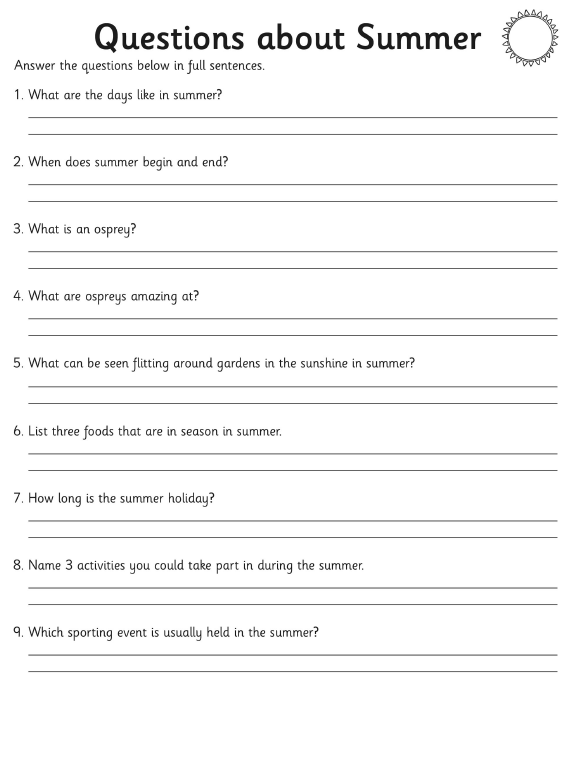 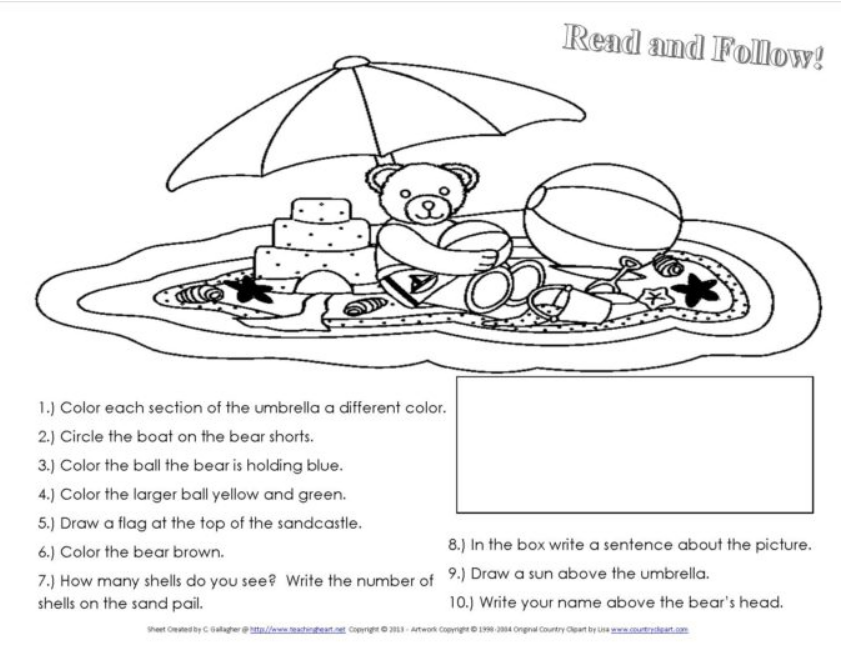 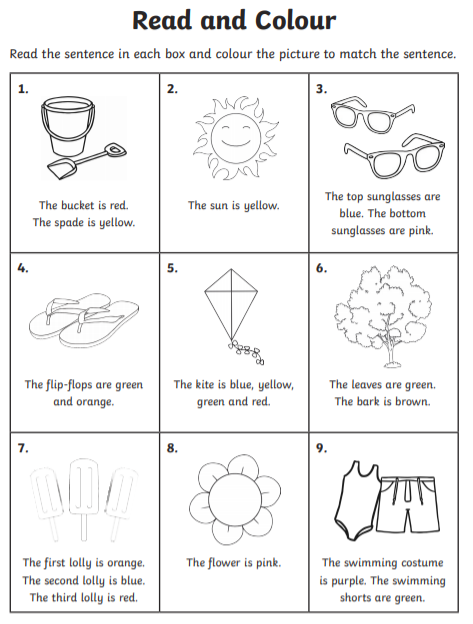 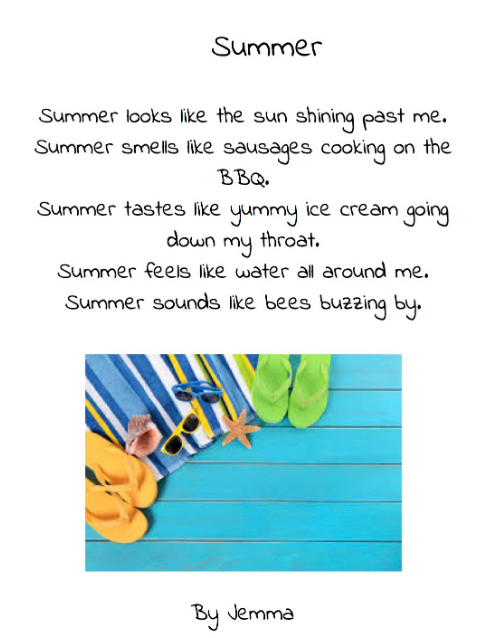 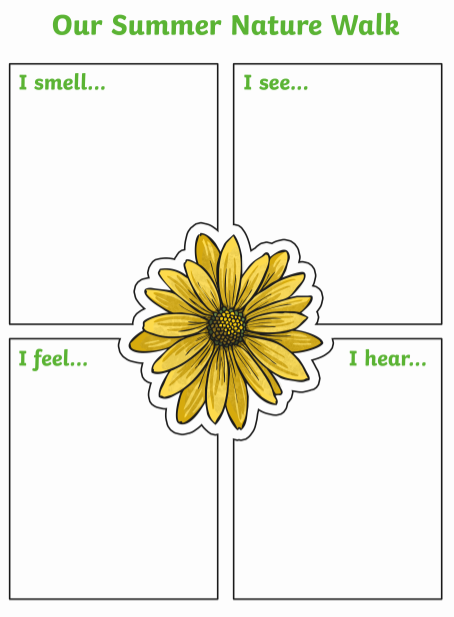 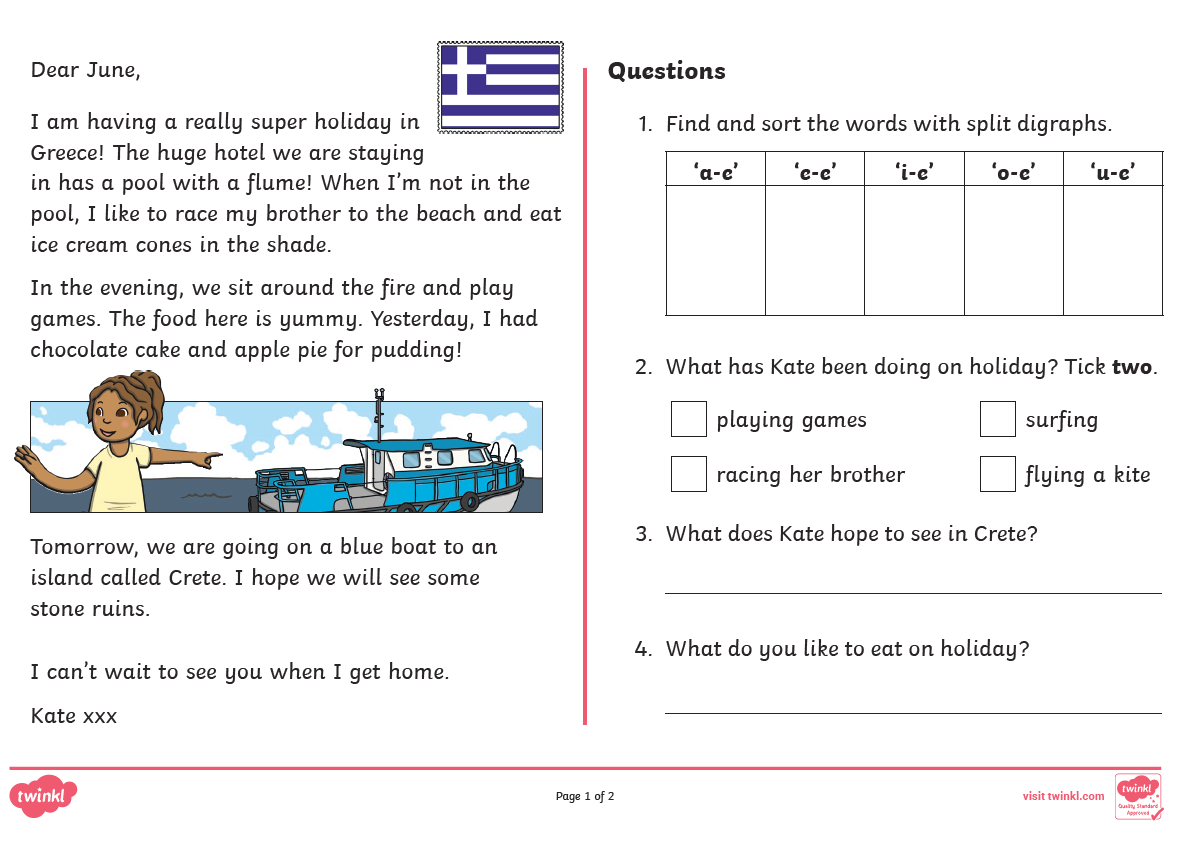 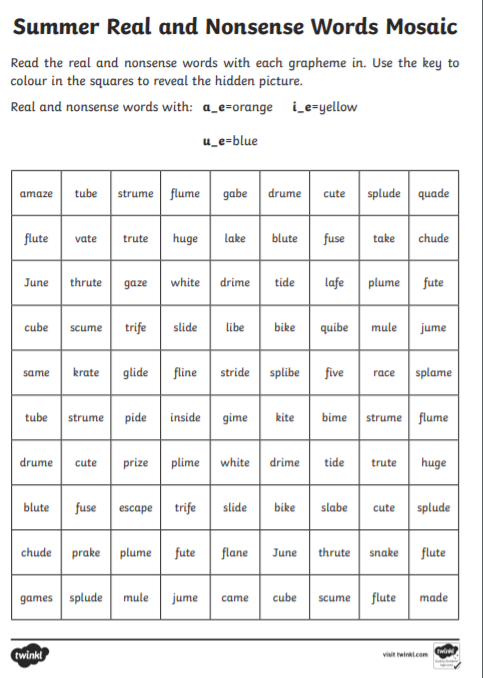 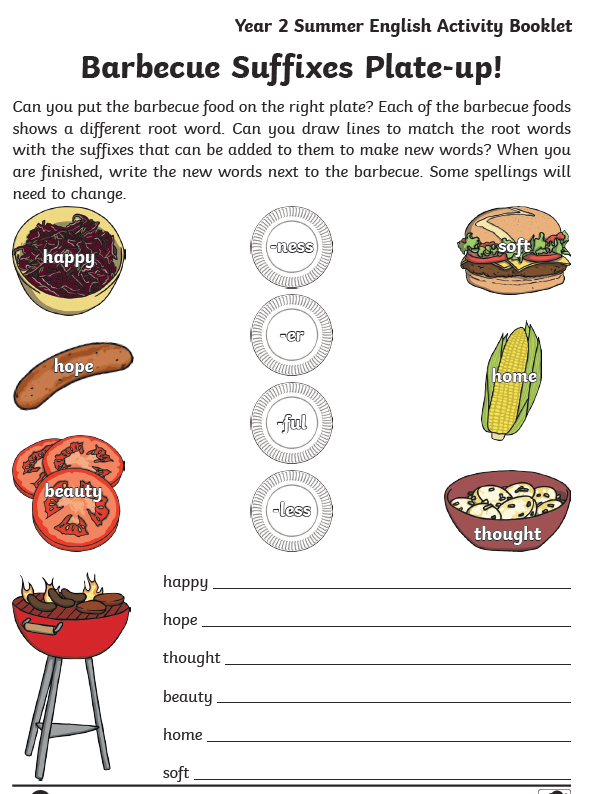 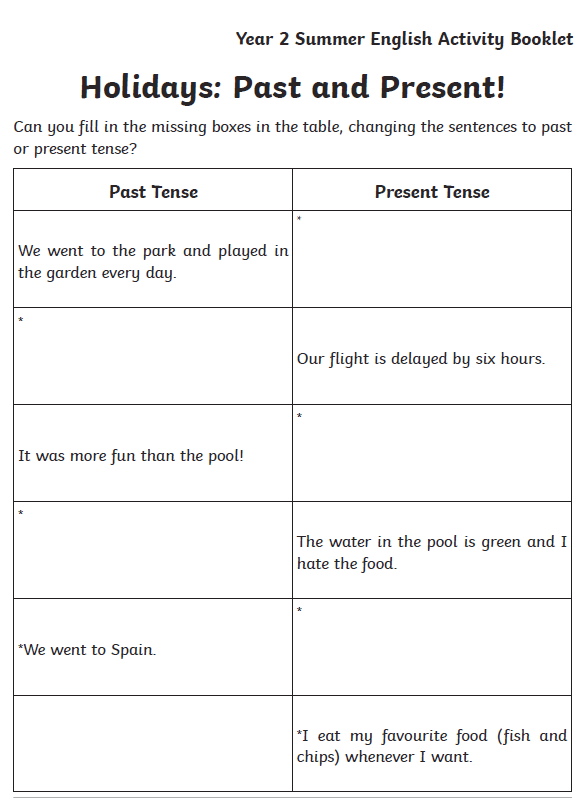 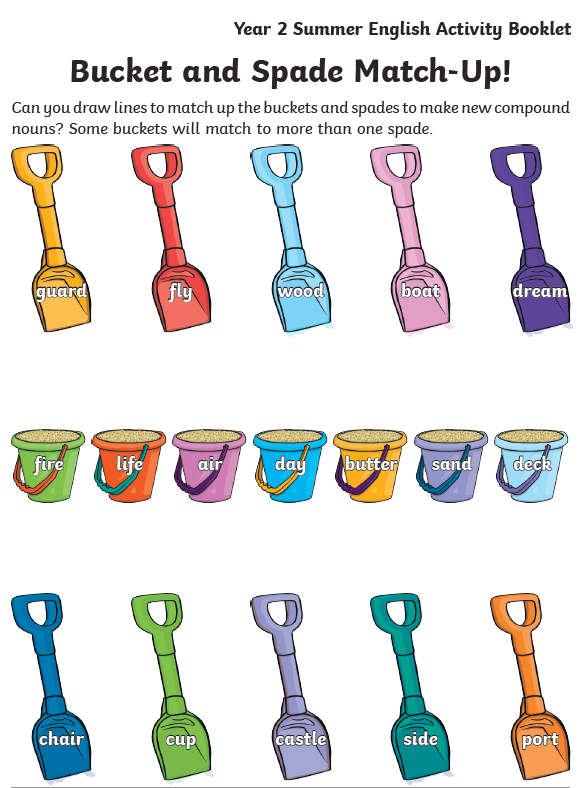 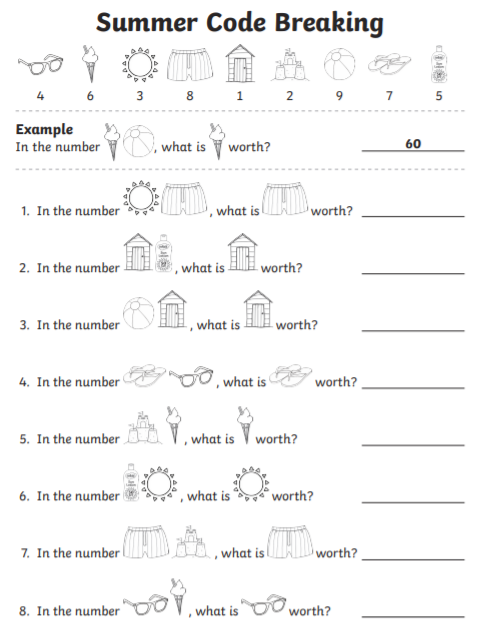 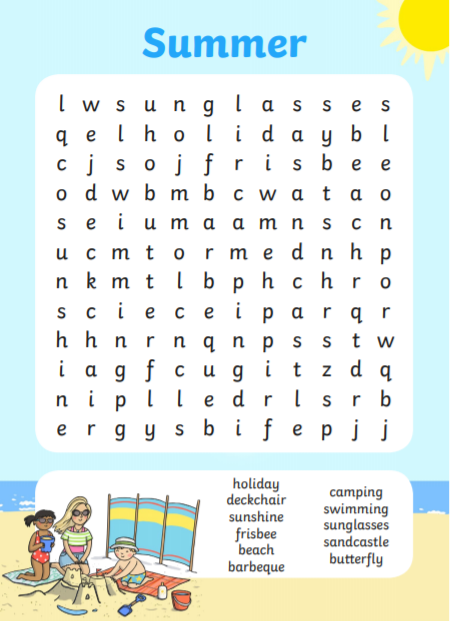 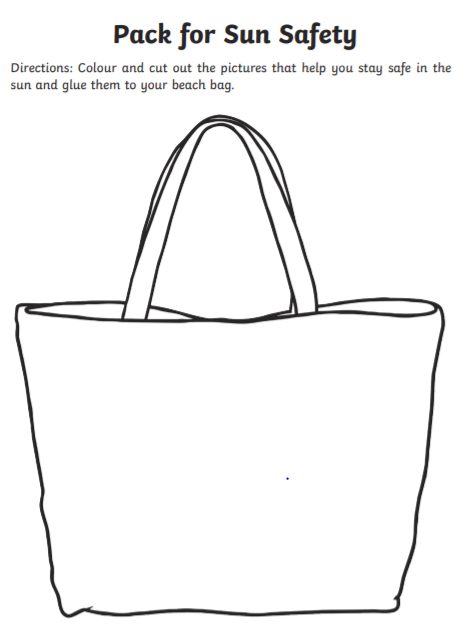 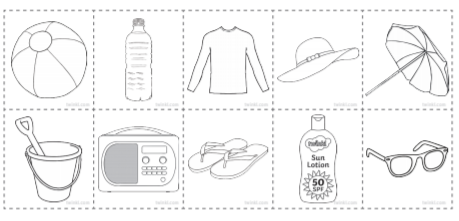 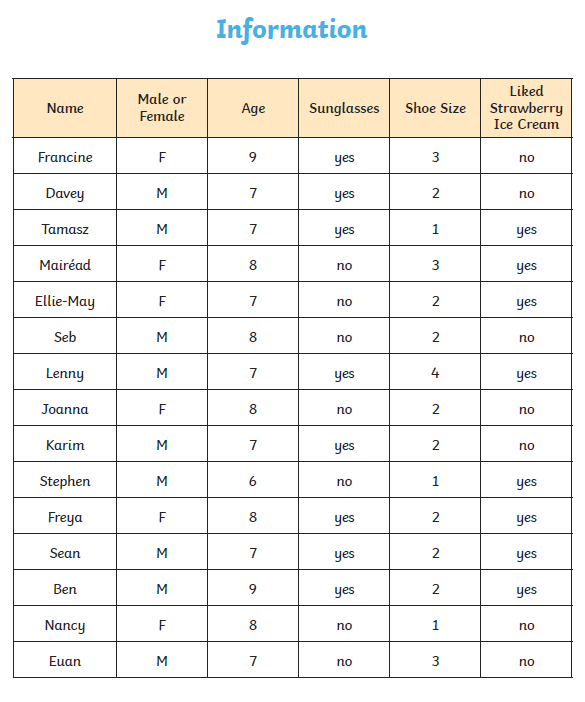 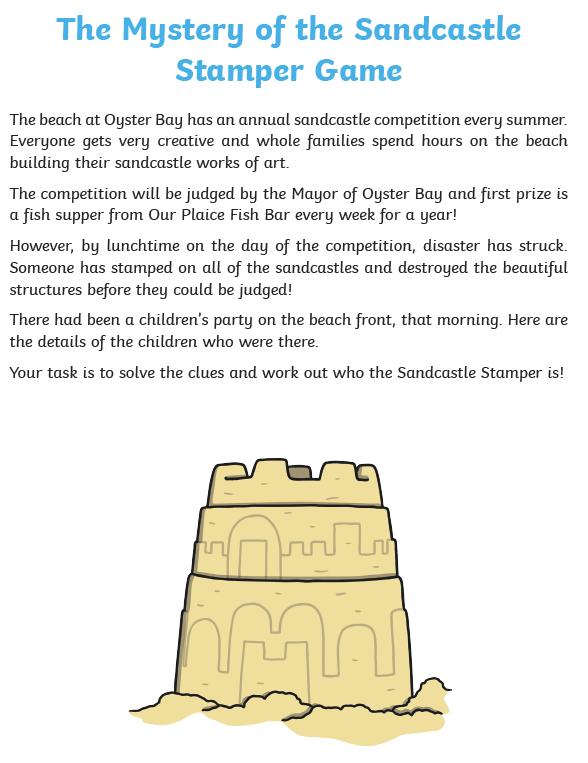 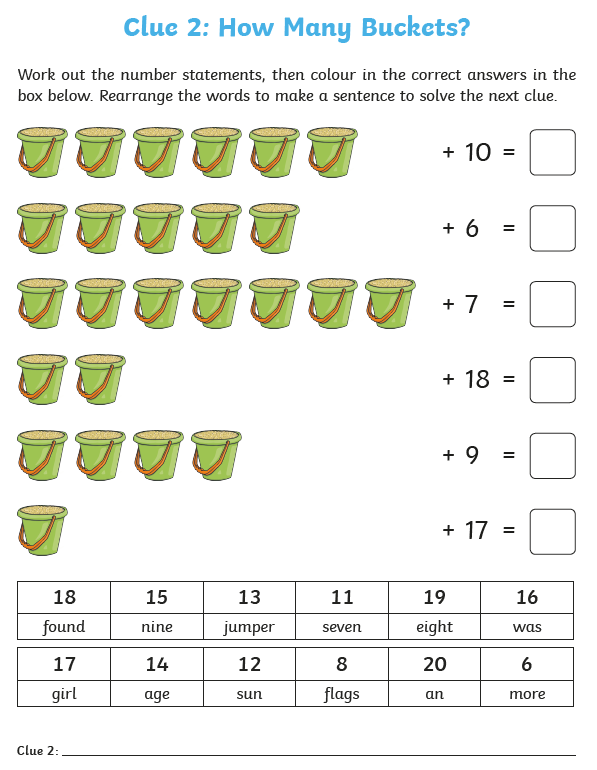 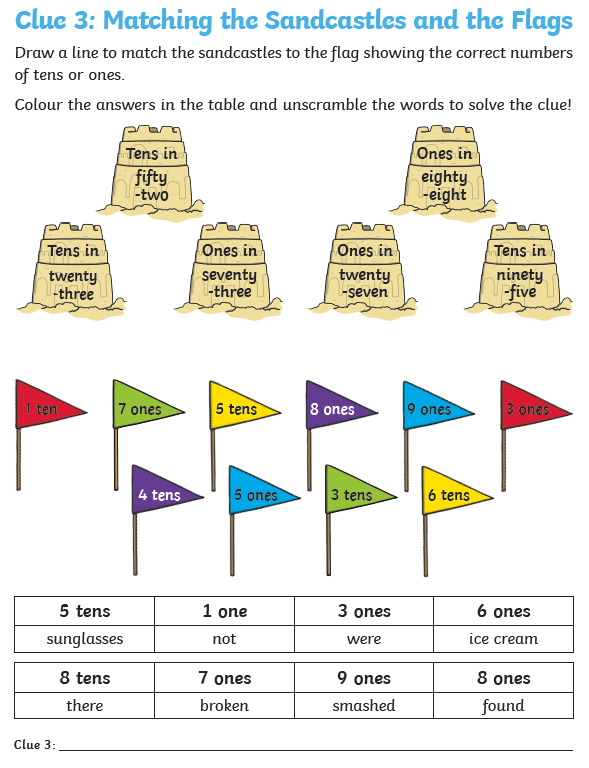 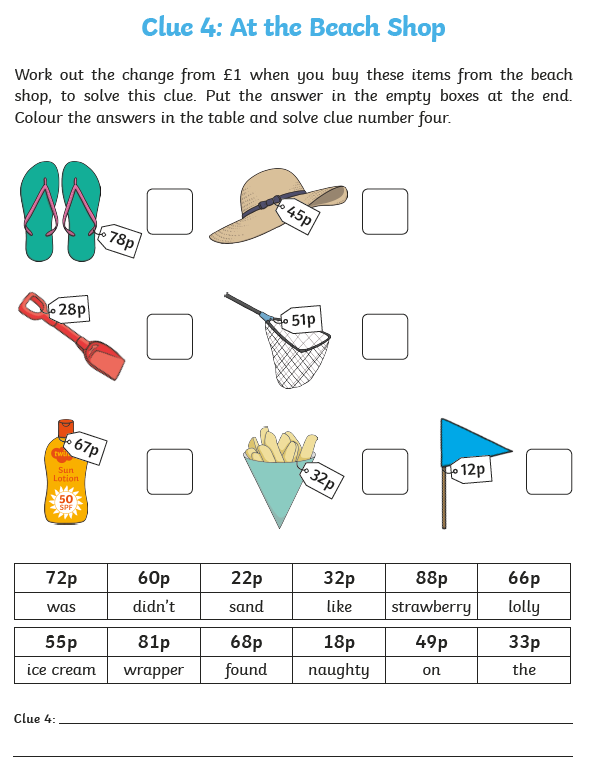 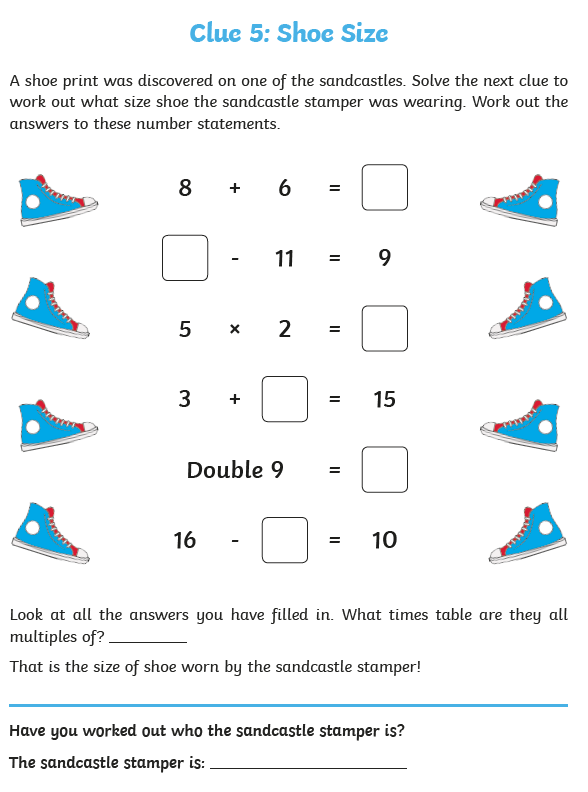 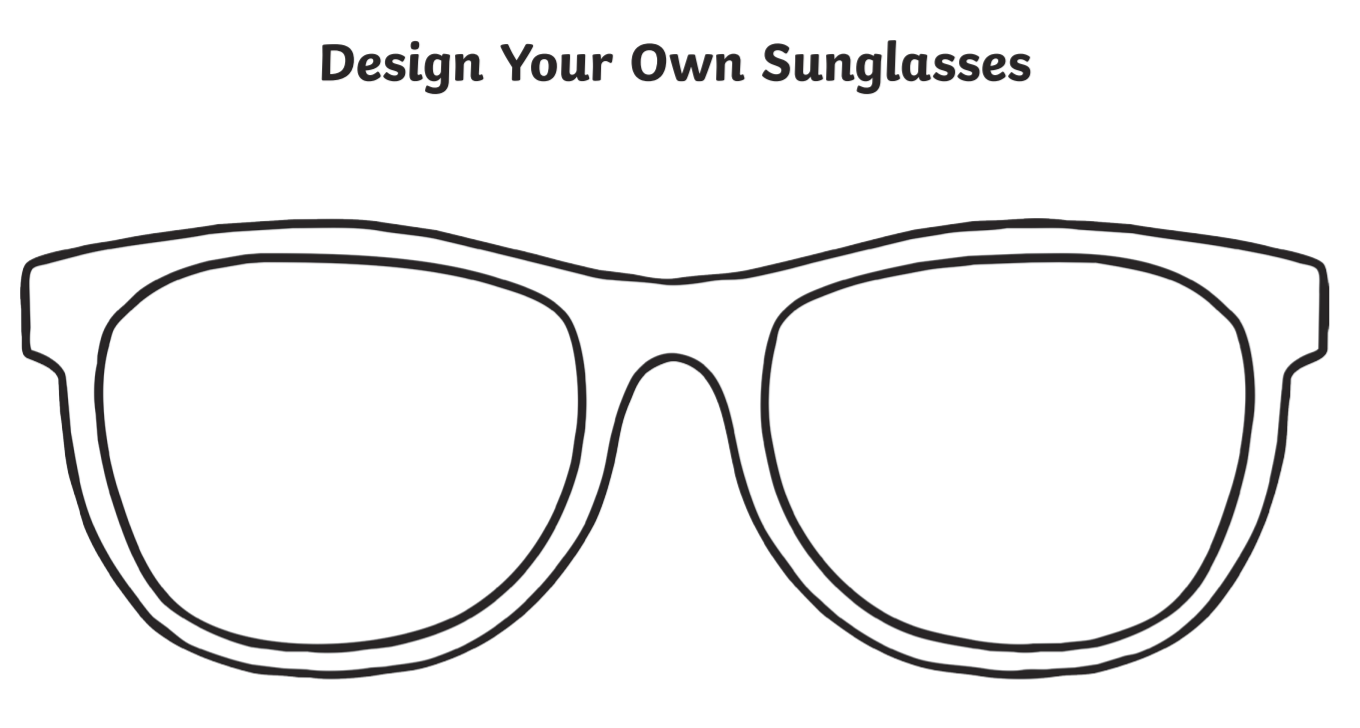 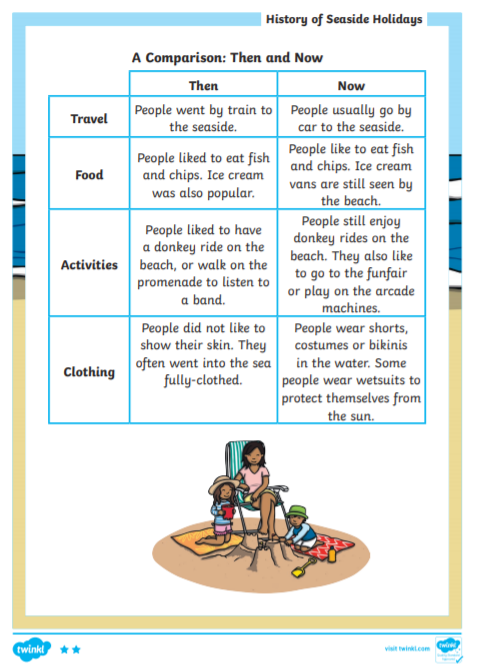 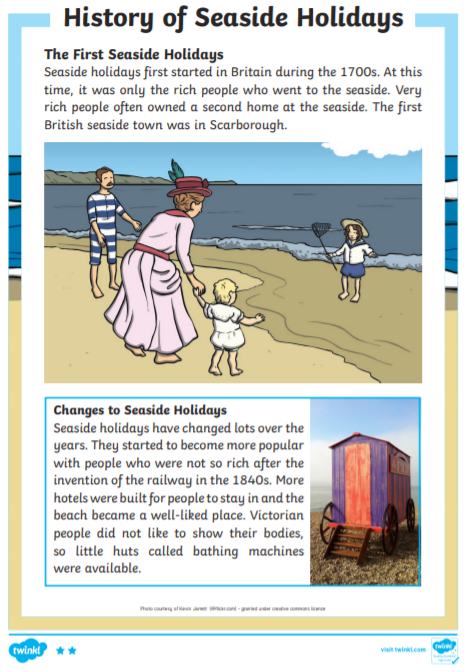 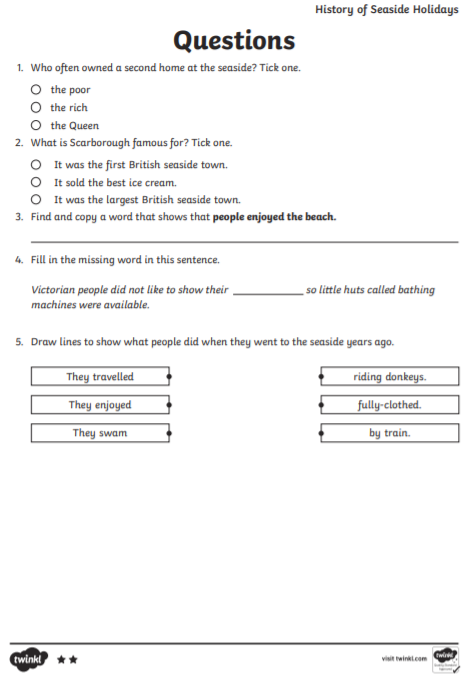 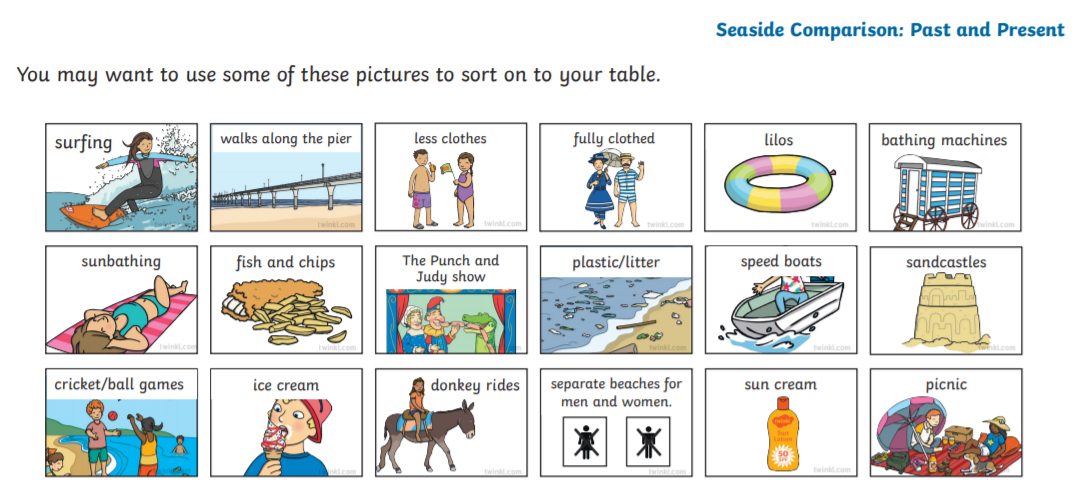 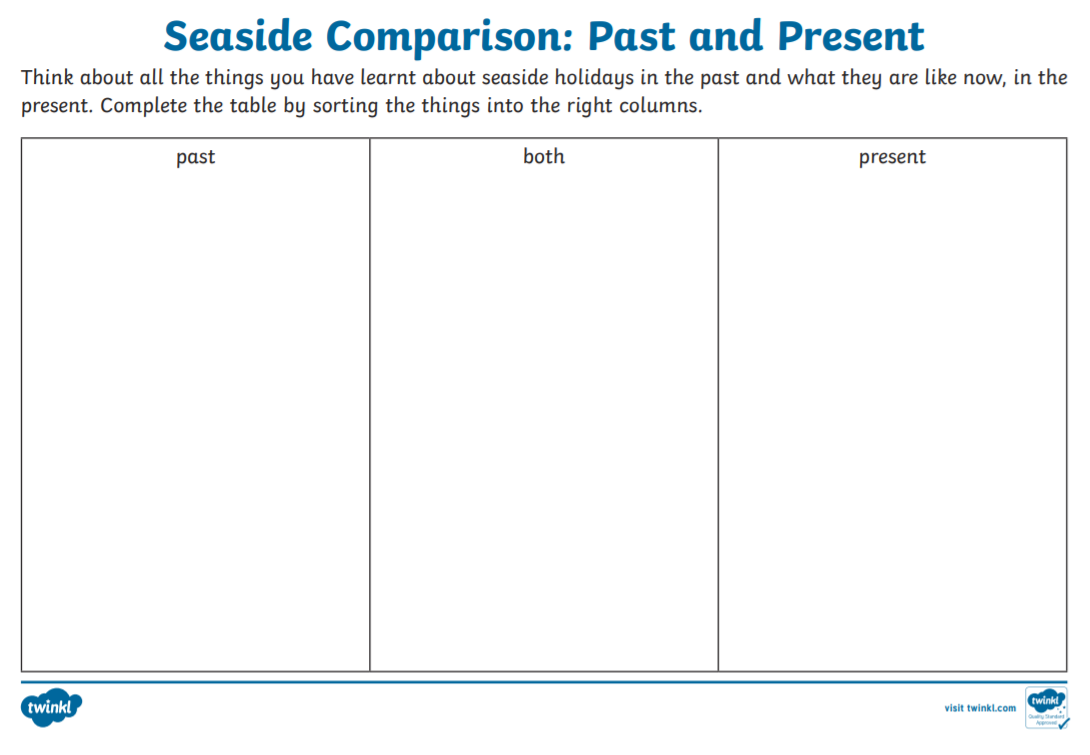 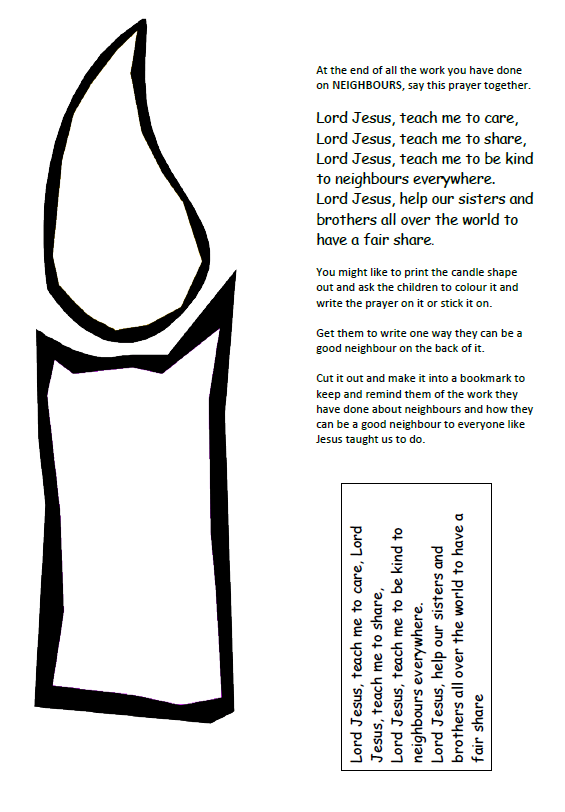 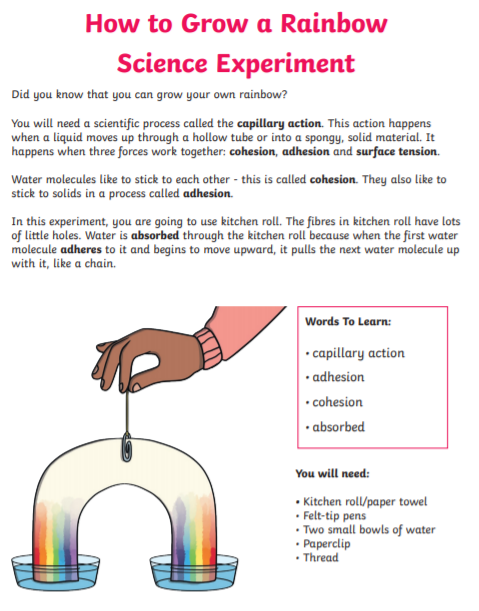 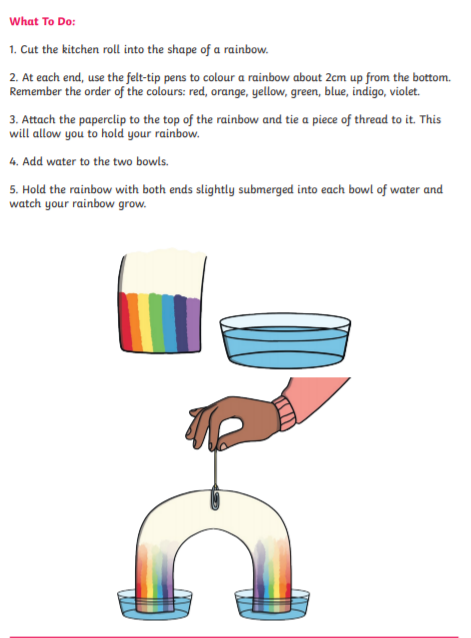 EnglishMathsReading for pleasure – 15mins per dayDISCOVERY EDUCATION also have a link to videos and games linked to traditional tales.In the search box type ‘Summer’Reading Comprehension (see attached sheets)Questions about SummerRead and Follow Read and ColourWriting TasksWrite a recount of an enjoyable time spent in the summer – it could be a summer holiday that you have been on.Write a postcard and send it to school – Are you going on a day trip?  Write a postcard and send it to school telling us all about itWrite a summer senses poem (attached example)Phonics – Split DigraphsSplit digraphs reading comprehensionColour the words that have the split digraphsA_e, e_e, i_e, o_e, u_eSplit digraph real and nonsense word colouring mosaicSpellingSuffixes – Match the suffixes to the wordsPast and present tense sheetCompound wordsBasic SkillsY1 – Quick recall of doubling and halving facts within 20Top Marks Website has games to play linked to doubling and halving Y2 – Rapid recall of 2’s, 3’s, 5’s, 10’s time tables – play TTrockstars and Top Marks to develop quick recall.White Rose and BBC BitesizeYear 1 – Year 2 – Time games online Top Marks and Everyschool.co.ukAttached sheets linked to summer.R.E.Other SubjectsWe have come to the end of our topic on Neighbours.We have attached a prayer for you and your family to say together.  Maybe you could light a candle and play some quiet reflective music as you say it together.  Colour the candle outline and stick/write the prayer on to it.  On the back of the candle you could write about how you can be a good neighbour to others.This could be used as a bookmark when you are reading.  You could use the prayer as a bedtime prayer before you go to sleep.Sun Safety – organise your summer beach bag with the things that will keep you safe in the sun.Make a sun safe poster informing people how they can keep safe in the sunGeography – Think about a place in the world you would most like to go on holiday – Create a poster of the things that you might see in this place or write an information book about the place thinking about the landmarks, weather, food, things to do etc.History – seaside holidays in the pastHistory of seaside holidaysSeaside holidays – Past and present holidaysArt – design and make your own sunglasses – the funkier the betterScience – Rainbow science experiment – instructions attached – please send us a picture of the rainbow that you make.